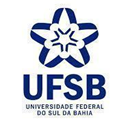 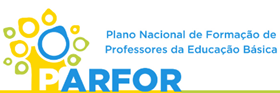 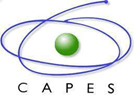  MINISTÉRIO DA EDUCAÇÃOUNIVERSIDADE FEDERAL DO SUL DA BAHIAPRÓ-REITORIA DE GESTÃO ACADÊMICAEDITAL PROGEAC n. 22/2023SELEÇÃO PÚBLICA SIMPLIFICADA PARACOORDENAÇÃO INSTITUCIONAL DO PARFOR-UFSB ANEXO I FORMULÁRIO DE INSCRIÇÃO Nome:Endereço Residencial: Bairro: Cidade: RG: CPF: Cor/raça: SIAPE:E-mail: Telefone: Link do Currículo Lattes: Área de Formação: Curso em que atua:Área do Curso Superior concluído:Ano de conclusão: Área do Mestrado/Doutorado concluído: Ano de conclusão: